


Seminarium regionalne organizowane przez Instytut Badań Edukacyjnych 
nt. Zintegrowany System Kwalifikacji – Szanse i korzyści dla biznesu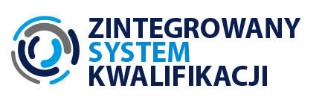 8 listopada 2018 r.Podkarpacki Park Naukowo-Technologiczny AeropolisJasionka 954, Budynek IT1 (Inkubator Technologiczny), sala nr 105  PARTNER GŁÓWNY SEMINARIUM DLA BIZNESU
      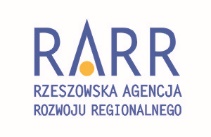 PODKARPACKA SIEĆ PARTNERÓW ZSK 



PATRONAT HONOROWY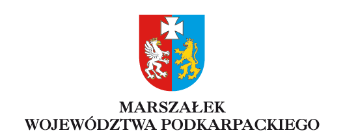 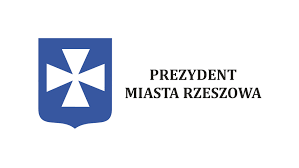 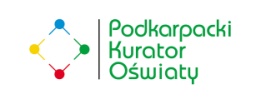 
PARTNERZY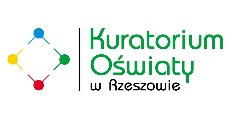 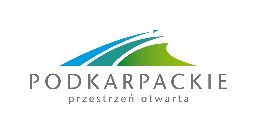 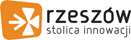 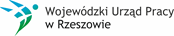 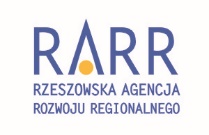 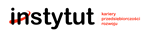 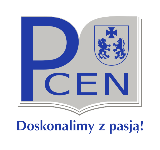 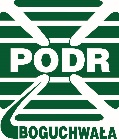 Seminarium realizowane jest w ramach projektu „Włączanie kwalifikacji innowacyjnych i potrzebnych społecznie 
do Zintegrowanego Systemu Kwalifikacji oraz ograniczenie barier w rozwoju ZSK przez wspieranie interesariuszy systemu na poziomie krajowym i regionalnym”8 listopada 2018 r.8 listopada 2018 r.9:00 – 9:30Rejestracja uczestników9:30 – 10:00Poznajmy się! Otwarcie seminarium i networking10:00 – 11:00Czym jest ZSK i dlaczego jest potrzebny?Główna idea i założenia systemu. 
ZSK odpowiedzią na potrzeby rozwijającej się gospodarki. 
Jak połączyć świat nauki z wymaganiami biznesu? 11:00 – 11:15Przerwa kawowa11:15 – 12:45Rozwiązania systemowe w ZSKKwalifikacje, procesy, instytucje. 
Czym jest Zintegrowany Rejestr Kwalifikacji? 
Na jakich zasadach można włączyć się do systemu?12:45 – 13:30Przerwa obiadowa13:30 – 14:45ZSK – kto i jak może skorzystać? Jakie szanse i możliwości daje system? 
Nowa perspektywa - zbuduj swój model biznesowy w oparciu o ZSK. 
Wizja przyszłości i rozwój Zintegrowanego Systemu Kwalifikacji.14:45 – 15:00Podsumowanie seminarium